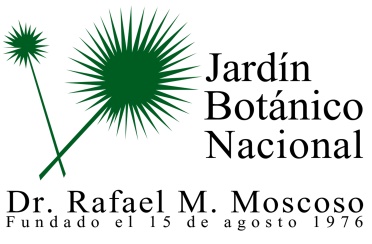 Índice documentos Enero 2020.Índices de las estadísticas institucionalesVisitas 